BIODATA MAHASISWAIDENTITAS DIRINama 	: NURFHADILAH NAZMINPM	: 152114042Tempat / T.Lahir	: Pelalawan / 06 Agustus 1997Jenis Kelamin	: PerempuanAgama	: IslamStatus	: Belum MenikahPekerjaan	: MahasiswaAnak Ke-	: 1 Dari 3 BersaudaraAlamat	:Desa Meranti 3 Kec. Pangkalan Kuras  Kabupaten Pelalawan Provinsi RiauNo.Telp/HP	: +62821 6090 4610Dosen Pembimbing	: 1. Rani Ardiani, S.Farm., M.Si., Apt  2. Melati Yulia Kusumastuti, S.Farm., M.ScJudul Skripsi	:  Efek Analgetik Ekstrak Etanol, Fraksi EtilAsetat dan Fraksi N-Heksan Daun Ketapang (Terminalia catappa L.)Terhadap Mencit Putih (Mus musculus L.)Indeks Kumulatif	: 3.42PENDIDIKANSD	: SDN 016 MerantiSMP	: MTs Darul Hikmah PekanbaruSMA 	: MA Darul Hikmah PekanbaruORANG TUANama Ayah 	: NGATINOPekerjaan 	: PetaniNama Ibu 	: ERNAPekerjaan	: Ibu Rumah TanggaAlamat 	: Desa Meranti 3 Kec. Pangkalan Kuras Kab.  Pelalawan Provinsi Riau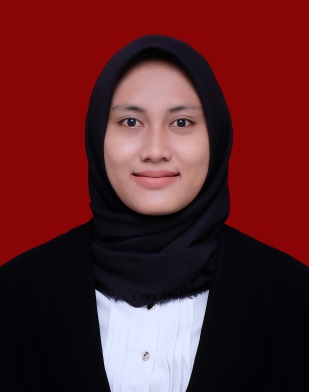 